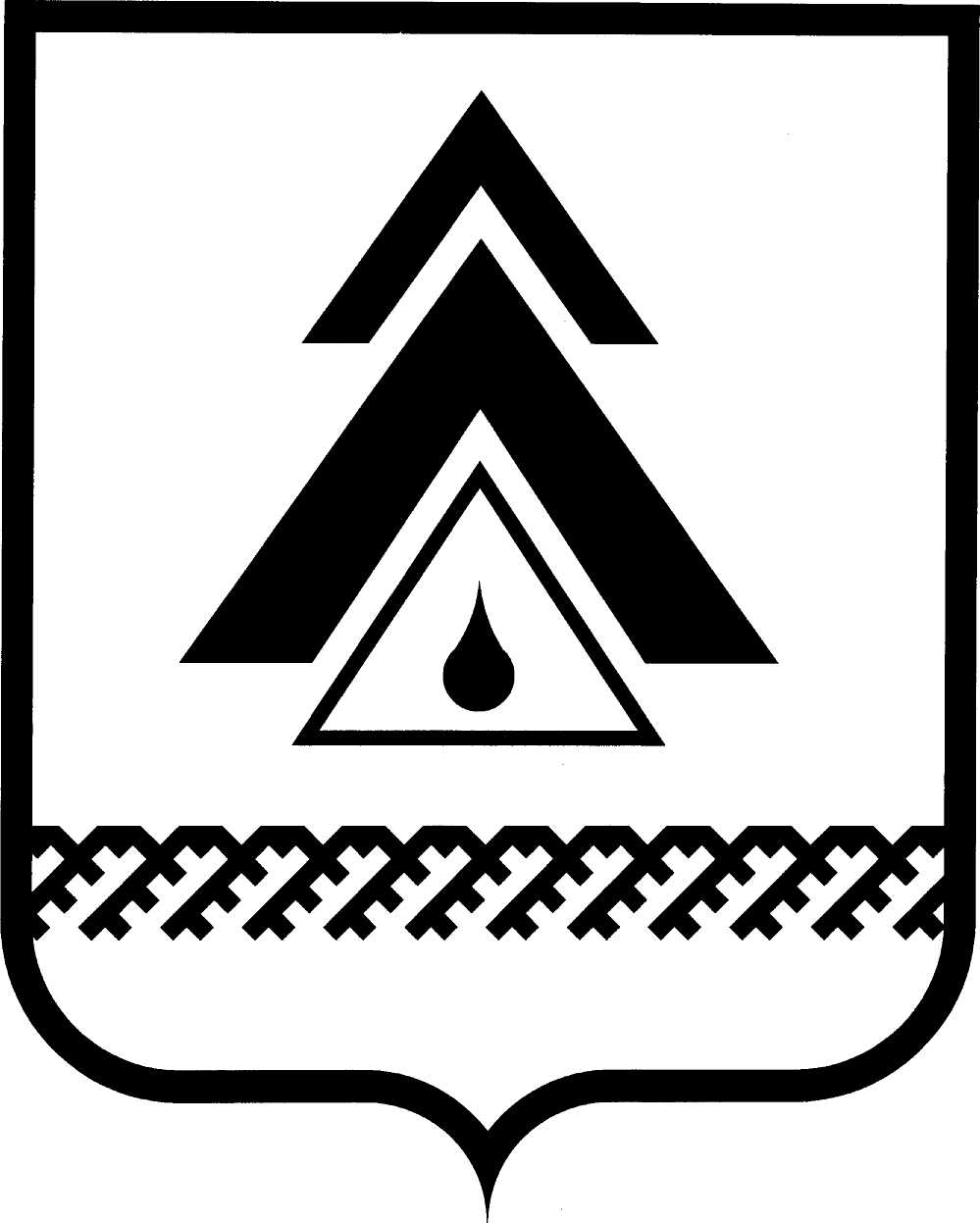 администрация Нижневартовского районаХанты-Мансийского автономного округа – ЮгрыПОСТАНОВЛЕНИЕО внесении изменений в приложение к постановлению администрации от 11.05.2011 № 738 «Об утверждении Порядка проведения мониторинга и оценки качества организации и осуществления бюджетного процесса органами местного самоуправления городских и сельских поселений района»В целях совершенствования процедуры проведения мониторинга и оценки качества организации бюджетного процесса органами местного самоуправления городских и сельских поселений района:1. Внести изменения в приложение к постановлению администрации          от 11.05.2011 № 738 «Об утверждении Порядка проведения мониторинга            и оценки качества организации и осуществления бюджетного процесса органами местного самоуправления городских и сельских поселений района»:1.1. Абзац 9 пункта 2.2. после слов «такого несоответствия» дополнить словами «, за исключением индикаторов «Отношение дефицита бюджета поселения к общему годовому объему доходов бюджета без учета объема безвозмездных поступлений и поступлений налоговых доходов по дополнительным нормативам отчислений в отчетном финансовом году» и «Отношение объема муниципального долга поселения к общему годовому объему доходов бюджета поселения без учета объема безвозмездных поступлений и поступлений налоговых доходов по дополнительным нормативам отчислений», по которым сводная оценка качества сокращается на 10%».1.2. Пункт 2.4. изложить в новой редакции:2.4. «Оценка качества по отдельному индикатору определяется следующим образом:для расчета индикаторов, увеличение значения которых свидетельствует о повышении качества организации и осуществления бюджетного процесса       в муниципальных образованиях района (индикаторы И15j, И22j, И23j, И41j, И44, И45j, И47j таблицы 1), применяется формула:ОИnj = (Иnj – Иnmin) / (Иnmax – Иnmin);для расчета индикаторов, уменьшение значения которых свидетельствует о повышении качества организации и осуществления бюджетного процесса               в муниципальных образованиях автономного округа (индикаторы И13j, И21j, И24j, И26j, И33j, таблицы 1), применяется формула:ОИnj = (Иnmax – Иnj) / (Иnmax – Иnmin), где:ОИnj – оценка качества по n-му индикатору для j-го муниципального образования автономного округа;Иnj – значение n-го индикатора для j-го муниципального образования автономного округа;Иnmax – верхнее пороговое значение n-го индикатора;Иn min – нижнее пороговое значение n-го индикатора.Верхние и нижние пороговые значения индикаторов устанавливаются как максимальные и минимальные значения соответствующих индикаторов по муниципальным образованиям района;в случае если для индикаторов установлены нижнее и верхнее пороговые значения, равные 0 (ноль) и 1, и они характеризуют либо выполнение показателя, либо его невыполнение (индикаторы И11j, И12j, И14j, И16j, И27j, И210j, И31j, И32j, И42j, И43j, И46j, И51j, И52j, И53j, И54j, И55j таблицы 1), индикатору присваивается либо максимальное пороговое значение, равное 1, если показатель выполнен, либо минимальное пороговое значение, равное 0 (нулю), если показатель не выполнен.».1.3. Таблицу 1 изложить в новой редакции согласно приложению.1.4. В сносках 2 и 3 таблицы 2 цифры «2013» заменить цифрами «2017».2. Контроль за выполнением постановления возложить на заместителя главы администрации района по экономике и финансам Т.А. Колокольцеву.Глава администрации района                                                            Б.А. СаломатинПриложение к постановлению администрации района от 26.06.2014 № 1221«Таблица 1Перечень индикаторов для оценки качества организации и осуществления бюджетного процесса в поселениях Нижневартовского района и порядок их расчета.».от 26.06.2014г. Нижневартовск№ 1221          № п/пИндикаторИндикаторФормула расчетаНижнее пороговое значениеВерхнее пороговое значениеУдельный вес1223456I. Планирование бюджетаI. Планирование бюджетаI. Планирование бюджетаI. Планирование бюджетаI. Планирование бюджетаI. Планирование бюджета2,51.1.1.1.Утверждение бюджета на очередной финансовый год и плановый периодутверждается/не утверждается:утверждается: И11 = 1;не утверждается: И11 = 0012,01.2.1.2.Своевременность принятия решения о бюджетедо 01 января очередного финансового года/после 1 января очередного финансового года:до 01 января: И12 = 1;после 01 января: И12 = 0011,51.3.1.3.Исполнение бюджета поселения по доходам без учета безвозмездных поступленийИ13 = |Дисп – Дутв|/Дутв,где:Дисп – объем налоговых и неналоговых доходов бюджета поселения в отчетном финансовом году;Дутв – объем, первоначально утвержденный решением о бюджете поселения налоговых и неналоговых доходов бюджета поселенияМИНМАКС2,01.4.1.4.Наличие муниципального правового акта о проведении ежегодной оценки эффективности предоставленных (планируемых к предоставлению) налоговых льгот и ставок налогов, установленных (планируемых к установлению) представительным органом местного самоуправления поселенияналичие/отсутствие:наличие: И14 = 1;отсутствие: И14 = 0011,01.5.1.5.Доля расходов бюджета поселения, формируемых в рамках долгосрочных и ведомственных целевых программ в общем объеме расходов бюджета (за исключением расходов, осуществляемых за счет субвенций и субсидий, предоставляемых в рамках целевых программ района)И15 = РП/Р,где:РП – расходы бюджета поселения, формируемые в рамках муниципальных и ведомственных целевых программ в отчетном финансовом году;Р – общий объем расходов бюджета поселения (за исключением расходов, осуществляемых за счет субвенций из регионального фонда компенсаций и субсидий из регионального фонда софинансирования расходов, предоставляемых в рамках целевых программ района) в отчетном финансовом годуМИНМАКС2,01.6.1.6.Объем планируемых к привлечению бюджетных кредитов от других бюджетов бюджетной системы, предусмотренных в качестве источника финансирования дефицита бюджета муниципального образованияналичие/отсутствие:имеется: И16 = 0;не имеется: И16 = 1011,5II. Исполнение бюджетаII. Исполнение бюджетаII. Исполнение бюджетаII. Исполнение бюджета2,52.1.2.1.Количество изменений, внесенных в решение о бюджете поселенияИ21 = КИ, где: КИ – количество изменений, внесенных в решение о бюджете поселенияМИНМАКС0,752.2.2.2.Темп роста поступлений налоговых доходов бюджета поселения (без учета налоговых доходов по дополнительным нормативам отчислений) к соответствующему периоду прошлого годаИ22 = НД/НД-1,где:НД – объем налоговых доходов бюджета  поселения (без учета налоговых доходов по дополнительным нормативам отчислений) в отчетном финансовом году;НД-1 – объем налоговых доходов бюджета поселения (без учета налоговых доходов по дополнительным нормативам отчислений) в году, предшествующем отчетному финансовому годуМИНМАКС1,752.3.2.3.Темп роста поступлений неналоговых доходов бюджета поселения к соответствующему периоду прошлого годаИ23 = ННД/ННД-1,где:ННД – объем неналоговых доходов бюджета поселения в отчетном финансовом году;ННД-1 – объем неналоговых доходов бюджета поселения в году, предшествующем отчетному финансовому годуМИНМАКС1,752.4.2.4.Случаи отвлечения остатков целевых средств бюджета района муниципальными образованиями в отчетном финансовом годуИ24 = КО, где:КО – количество кварталов в отчетном финансовом году, в которые муниципальными образованиями производилось отвлечение остатков целевых средствМИНМАКС0,752.5.2.5.Отношение объема расходов бюджета поселения в IV квартале к среднему объему расходов за I–III кварталы (без учета расходов, осуществляемых за счет субсидий, субвенций и иных межбюджетных трансфертов, имеющих целевое назначение из бюджета района)И25 = РК4/((РК1 + РК2 + РК3)/3),где:РК1, РК2, РК3, РК4 – объем расходов бюджета поселения в первом, втором, третьем и четвертом кварталах отчетного финансового года соответственно (без учета расходов, осуществляемых за счет субсидий, субвенций и иных межбюджетных трансфертов, имеющих целевое назначение из бюджета района)МИНМАКС1,02.6.2.6.Доля расходов бюджета поселения на компенсацию предприятиям жилищно-коммунальной сферы разницы между экономически обоснованными тарифами и тарифами, установленными для населения, и на покрытие убытков предприятий жилищно-коммунального хозяйства, в общем объеме расходов бюджета поселенияИ26 = КомпЖКУ / Р,где:КомпЖКУ – объем расходов бюджета поселения в отчетном финансовом году  на компенсацию предприятиям жилищно-коммунальной сферы разницы между экономически обоснованными тарифами и тарифами, установленными для населения, и на покрытие убытков предприятий жилищно-коммунального хозяйства;Р – общий объем расходов бюджета поселения в отчетном финансовом годуМИНМАКС1,02.7.2.7.Отсутствие просроченной кредиторской задолженности бюджета поселения в отчетном финансовом году на отчетные датыналичие/отсутствие:(наличие: И27=0;отсутствие И27=1)011,02.8.2.8.Отсутствие просроченной кредиторской задолженности бюджета поселения по выплате заработной платы за счет средств местного бюджетаналичие/отсутствие:(наличие: И28=0;отсутствие И28=1)011,02.9.2.9.Наличие результатов оценки качества финансового менеджмента главных распорядителей (распорядителей) средств бюджета поселения и формирование их ежегодного рейтинга на основе методики, утвержденной муниципальным правовым актомналичие/отсутствие:наличие: И29 = 1;отсутствие: И29 = 0010,52.10.2.10.Наличие результатов контроля за исполнением муниципальных заданий на предоставление муниципальных услуг юридическим и физическим лицам в соответствии с порядком, утвержденным муниципальным правовым актомналичие/отсутствие:наличие: И210 = 1;отсутствие: И210 = 0010,5III. Долговая политикаIII. Долговая политикаIII. Долговая политикаIII. Долговая политика2,03.1.3.1.Отсутствие просроченной задолженности по долговым обязательствамналичие/отсутствие:(наличие: И31 = 0;отсутствие: И31 = 1)013,53.2.3.2.Отсутствие выплат поселением по предоставленным муниципальным гарантиям в отчетном финансовом годуналичие/отсутствие:(наличие: И32 = 0;отсутствие: И32 = 1)013,03.3.3.3.Уровень долговой нагрузки на местный бюджетИ33 = МД/Дс,где:МД – объем муниципального долга бюджета  поселения на 01 января текущего финансового года;Дс – объем доходов поселения в отчетном финансовом году (за исключением субвенций из бюджета района)МИНМАКС3,5IV. Оказание муниципальных услуг (выполнение работ)IV. Оказание муниципальных услуг (выполнение работ)IV. Оказание муниципальных услуг (выполнение работ)IV. Оказание муниципальных услуг (выполнение работ)2,04.1.4.1.Доля руководителей муниципальных учреждений поселения, для которых оплата труда определяется с учетом результатов их профессиональной деятельностиИ41 = РМУотпд/РМУ, гдеРМУотпд – количество руководителей муниципальных учреждений поселения, для которых оплата труда определяется с учетом результатов их профессиональной деятельности;РМУ – количество руководителей муниципальных учреждений поселения011,54.2.4.2.Осуществление мониторинга оказания муниципальных услуг (выполнения работ) и формирование планов по решению выявленных проблем в соответствии с нормативным правовым актом в сфере культурывыполняется/не выполняется:(выполняется: И42 = 1;не выполняется: И42 = 0)011,54.3.4.3.Наличие муниципального правового акта, устанавливающего стандарты (требования к качеству) предоставления муниципальных услуг юридическим и физическим лицам по перечню муниципальных услуг в отраслях социальной сферыналичие/отсутствие:(наличие: И43 = 1;отсутствие: И43 = 0)010,754.4.4.4.Доля муниципальных учреждений, для которых установлены количественно измеримые финансовые санкции (штрафы, изъятия) за нарушение условий выполнения муниципального заданияИ44 = МУн / МУ,где:МУн  – количество муниципальных учреждений в муниципальном образовании, для которых установлены количественно измеримые финансовые санкции (штрафы, изъятия) за нарушение условий выполнения муниципальных в отчетном финансовом году;МУ – общее количество муниципальных учреждений, которым установлены муниципальные задания в отчетном финансовом годуМИНМАКС1,54.5.4.5.Удельный вес расходов местного бюджета на оказание муниципальных услуг (работ), оказываемых (выполняемых) в соответствии с муниципальным заданием, в общем объеме расходов (за исключением расходов, осуществляемых за счет субвенций)И45 = РМЗ/Р,где:РМЗ – объем расходов местного бюджета в отчетном финансовом году на оказание муниципальных услуг (работ), оказываемых (выполняемых) в соответствии с муниципальным заданием;Р – общий объем расходов местного бюджета в отчетном финансовом году (за исключением расходов, осуществляемых за счет субвенций)МИНМАКС2,04.6.4.6.Изучение мнения населения о качестве оказания муниципальных услуг в соответствии с установленным порядкомизучается/не изучается:изучается: И46 = 1;не изучается: И46 = 0011,254.7.4.7.Доля бюджетных и автономных учреждений в общем количестве муниципальных учрежденийИ47 = (Nа + Nб)/N,где:Nа – количество автономных учреждений в муниципальном образовании в отчетном финансовом году;Nб – количество бюджетных учреждений в муниципальном образовании в отчетном финансовом году;N – общее количество муниципальных учреждений в отчетном финансовом годуМИНМАКС1,5V. Открытость бюджетного процессаV. Открытость бюджетного процессаV. Открытость бюджетного процессаV. Открытость бюджетного процесса1,05.1.5.1.Размещение на официальном сайте решения о бюджете, отчета об исполнении бюджета, отчета о результатах деятельности финансового органа поселения за отчетный финансовый годразмещается/не размещается;размещается: И51 = 1;не размещается: И51 = 0011,755.2.5.2.Ежемесячное размещение на официальном сайте органов местного самоуправления отчетов об исполнении бюджета поселенияразмещается/не размещается:размещаются: И52 = 1;не размещаются: И52 = 0011,755.3.5.3.Наличие на официальном сайте органов местного самоуправления информационного ресурса (брошюры) «Бюджет для граждан»наличие/отсутствие:наличие: И53 = 1;отстутствие: И53 = 0011,55.4.5.4.Размещение на официальном сайте проектов правовых актов финансового органа поселения в соответствии с порядком проведения независимой антикоррупционной экспертизыразмещается/не размещается:размещается: И54 = 1;не размещается: И54 = 0011,55.5.5.5.Проведение публичных слушаний по проекту бюджета поселения и проекту отчета об исполнении бюджета поселения в соответствии с установленным порядкомпроводятся/не проводятся:проводятся: И55 = 1;не проводятся: И55 = 0011,55.6.5.6.Размещение на официальном сайте органов местного самоуправления информации о целевых программах (муниципальных и ведомственных) поселения и фактических результатах их реализации, а также о соответствии целей и задач этих программ стратегии либо программе социально-экономического развития поселенияразмещается/не размещается:размещается: И56 = 1;не размещается: И56 = 0011,05.7.5.7.Своевременность предоставления бюджетной отчетности в департамент финансов администрации районаИ57 = 1 – М/12,где:М – количество месяцев в отчетном финансовом году, за которые бюджетная отчетность была представлена позже установленного срокаМИНМАКС1,0